16.11.2017											         № 1206						г. СевероуральскОб утверждении перечня мер социальной поддержки, оказываемых Администрацией Североуральского городского округа, подлежащих включению в Единую государственную информационную систему социального обеспеченияРуководствуясь Федеральным законом от 06 октября 2003 года № 131-ФЗ «Об общих принципах организации местного самоуправления в Российской Федерации», Постановлением Правительства Российской Федерации от 14.02.2017 № 181 «О Единой государственной информационной системе социального обеспечения», Уставом Североуральского городского округа, Администрация Североуральского городского округаПОСТАНОВЛЯЕТ:1. Утвердить перечень мер социальной поддержки, оказываемых Администрацией Североуральского городского округа, подлежащих включению в Единую государственную информационную систему социального обеспечения ( прилагается).2. Опубликовать настоящее постановление в газете «Наше слово» и на официальном сайте Администрации Североуральского городского округа.Глава Североуральского городского округа					  В.П. МатюшенкоУТВЕРЖДЕНпостановлением АдминистрацииСевероуральского городского округа от 16.11.2017 № 1206«Об утверждении перечня мер социальной поддержки, оказываемых Администрацией Североуральского городского округа, подлежащих включению в Единую государственную информационную систему социального обеспечения»Перечень мер социальной поддержки, оказываемых Администрацией Североуральского городского округа, подлежащих включению в Единую государственную информационную систему социального обеспечения1. Выплаты Почётным гражданам Североуральского городского округа; 2. Предоставление материальной помощи гражданам, оказавшимся в трудной жизненной ситуации; 3. Обеспечение граждан, нуждающихся в улучшении жилищных условий, жилой площадью;4. Социальная выплата молодой семье на приобретение жилого помещения или создание объекта индивидуального жилищного строительства;5. Компенсация расходов на оплату жилых помещений и коммунальных услуг; 6. Субсидии на оплату жилого помещения и коммунальных услуг;7. Пенсии за выслугу лет лицам, замещавшим муниципальные должности Североуральского городского округа и должности муниципальной службы Североуральского городского округа;8. Предоставление земельного участка однократно бесплатно льготным категориям граждан;9. Денежная компенсация за присмотр и уход за детьми в муниципальных образовательных организациях, реализующих образовательные программы дошкольного образования;10. Отдых и оздоровление детей за счет бюджета;11. Предоставление путевок отдельным категориям детей на льготных условиях оплаты12. Внеочередное и первоочередное обеспечение детей местами в дошкольных     образовательных организациях;  13. Внеочередное обеспечение детей местами в общеобразовательных организациях;14. Внеочередное и первоочередное обеспечение детей местами в организациях отдыха и оздоровления;15. Обеспечение бесплатного проезда детей-сирот и детей, оставшихся без попечения родителей, лиц из числа детей-сирот и детей, оставшихся без попечения родителей, лиц, потерявших в период обучения обоих родителей или единственного родителя, обучающихся в государственных образовательных организациях Свердловской области и муниципальных образовательных организациях, расположенных на территории Свердловской области, на городском, пригородном транспорте, в сельской местности на внутрирайонном транспорте (кроме такси), а также проезда один раз в год к месту жительства и обратно к месту учебы;16. Обеспечение бесплатным питанием отдельных категорий детей, обучающихся в общеобразовательных организациях;17. Уменьшение размера платы, взимаемой с родителей (законных представителей) за присмотр и уход за детьми, осваивающими образовательные программы в муниципальных дошкольных образовательных учреждениях и муниципальных общеобразовательных учреждениях;18. Бесплатное обеспечение присмотра и ухода за детьми, обучающимися в  муниципальных образовательных организациях, реализующих образовательную программу дошкольного образования.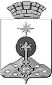 АДМИНИСТРАЦИЯ СЕВЕРОУРАЛЬСКОГО ГОРОДСКОГО ОКРУГАПОСТАНОВЛЕНИЕ